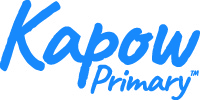 Computing curriculum overviewKapow Primary offers full coverage of the KS1 and KS2 Computing curriculum and we have categorised our content into three areas:Digital Literacy and Online Safety Computational Thinking Computers and Hardware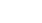 National Curriculum by Kapow Primary’s themes and topicsKey stage 1 - National Curriculum computing subject contentPupils should be taught to:Kapow Primary’s computing themesKapow Primary’s topicsUnderstand what algorithms are; how they are implemented as programs on digital devices; and that programs execute by following precise and unambiguous instructionsY1 > Programming: Bee-Bots, Algorithms unplugged Y2 > What is a computer?, Programming: ScratchJr, Algorithms and debugging, International Space StationCreate and debug simple programsY1 > Programming: Bee-Bots, Algorithms unplugged Y2 > Programming: ScratchJr, Algorithms and debuggingUse logical reasoning to predict the behaviour of simple programsY1 > Programming: Bee-Bots, Digital imagery Y2 > Programming: ScratchJr, Algorithms and debuggingUse technology purposefully to create, organise, store, manipulate and retrieve digital contentY1 > Getting started, Digital imagery, Introduction to data, Rocket to the moonY2 > Word processing, Programming: ScratchJr, International Space Station, Stop motionRecognise common uses of information technology beyond schoolY1 > Getting started, Digital imagery, Introduction to data Y2 > What is a computer?, Stop motionUse technology safely and respectfully, keeping personal information private; identify where to go for help and support when they have concerns about content or contact on the internet or other online technologiesY1 > Getting started, Digital imagery Y2 > Word processing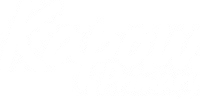 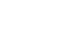 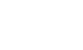 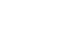 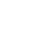 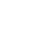 © Kapow Primary™	2Key stage 2 - National Curriculum computing subject contentPupils should be taught to:Kapow Primary’s computing themesKapow Primary’s topicsDesign, write and debug programs that accomplish specific goals, including controlling or simulating physical systems; solve problems by decomposing them into smaller partsY3 > Journey inside a computer, Programming: Scratch Y4 > HTML, Computational thinkingY5 > Micro:bit, Sonic PiY6 > Intro to Python, Skills showcaseUse sequence, selection, and repetition in programs; work with variables and various forms of input and outputY3 > Programming: ScratchY4 > HTML, Investigating weather, Computational thinking Y5 > Micro:bit, Sonic PiY6 > Intro to Python, Skills showcaseUse logical reasoning to explain how some simple algorithms work and to detect and correct errors in algorithms and programsY3 > Journey inside a computer, Programming: Scratch Y4 > HTML, Computational thinkingY5 > Micro:bit, Sonic PiY6 > Intro to Python, Skills showcaseUnderstand computer networks including the internet; how they can provide multiple services, such as the world wide web; and the opportunities they offer for communication and collaborationY3 > Journey inside a computer, Emailing, Networks Y4 > Collaborative learning, The internetY5 > Micro:bit, Search engines, Mars Rover 1Y6 > Bletchley Park 1, Skills showcase, Big Data 1Use search technologies effectively, appreciate how results are selected and ranked, and be discerning in evaluating digital contentY3 > Digital literacy Y4 > The internet Y5 > Search enginesY6 > Bletchley Park 1, Skills showcase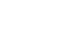 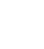 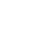 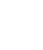 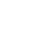 © Kapow Primary™	3Key stage 2 - National Curriculum computing subject contentPupils should be taught to:Kapow Primary’s computing themesKapow Primary’s topicsSelect, use and combine a variety of software (including internet services) on a range of digital devices to design and create a range of programs, systems and content that accomplish given goals, including collecting, analysing, evaluating and presenting data and informationY3 > Emailing, Top trumps databases, Digital literacyY4 > Collaborative learning, Website design, Investigating weatherY5 > Online Safety, Micro:bit, Sonic Pi, Mars Rover 1 Y6 > Bletchley Park 1, Skills showcase, Big Data 1Use technology safely, respectfully and responsibly; recognise acceptable/unacceptable behaviour; identify a range of ways to report concerns about content and contactY3 > EmailingY4 > Website design, HTML, Investigating weather Y5 > Online Safety, Search enginesY6 > Bletchley Park 1, Skills showcase, Big Data 1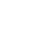 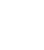 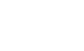 Overview of Kapow Primary’s topics by yearYear 1Getting started(5 lessons)Introducing children to logging in and using technology for a purpose, including creatin artGo to topicProgramming:Bee-Bots(5 lessons)Using Bee-Bots to navigate an area and constructing simple algorithms, through the story of The Three Little PigsGo to topicAlgorithms unplugged(5 lessons)Learning how computers handle information by exploring ‘unplugged’ algorithms- completing tasks away from the computerGo to topicDigital imagery(5 lessons)Taking and manipulating digital photographs, including adding images found via a search engineGo to topicIntroduction to data(5 lessons)Learning about what data is and how it can be represented and using these skills to show the findings of a minibeast huntGo to topicRocket to the moon(5 lessons)Appreciating the value of computers, understanding that they helped us get to the moonGo to topicRecognising common uses of information technology. Logging in and saving work on their own account.Knowing what to do if they have concerns about content or contact online. Understanding of how to create digital art using an online paint tool.Learning to locate where keys are on the keyboard. Developing basic mouse skills.Learning how to explore and tinker with hardware to find out how it works. Constructing a series of instructions into a simple algorithm.Applying computing concepts to real world situation in an unplugged activity.Understanding how to create algorithms.Learning that computers need information to be presented in a simple and clear way.Understanding how to break a computational thinking problem into smaller parts in order to solve it.Using technology purposefully to create, organise, store, manipulate and retrieve digital content.Knowing what to do if they have concerns about con- tent or contact online.Using logical reasoning to predict the behaviour of simple programs.Using cameras or tablets to take photos.Using technology purposefully to create, organise, store, manipulate and retrieve digital content.Selecting software appropriately.Recognising uses of technology beyond school.Using technology purposefully tocreate, organise, store, manipulate and retrieve digital content.Selecting software ap- propriately.Cross curricular links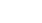 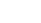 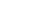 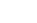 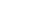 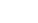 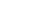 Art & Design Maths© Kapow Primary™English: Reading5Maths ScienceScience D&T Maths HistoryOverview of Kapow Primary’s topics by yearYear 2What is a computer?(5 lessons)Children exploreexactly what a computer is, identifying and learning how inputs and outputs work, how computers are used in the wider world and designing their own computerised invention Go to topicWord processing(5 lessons)Using their developing word processing skills, pupils write simple messages to friends and learn why we must be careful about who we talk to onlineGo to topicProgramming:ScratchJr(5 lessons)Using the app ‘ScratchJr’, pupils programme a familiar story and an animation of an animal, make theirown musical instruments and follow an algorithm to record a jokeGo to topicAlgorithms and debugging(5 lessons)Identifying problems with code using both ‘unplugged’ and ‘plugged’ systems to diagnose and correct errors in an algorithm- a process known as ‘debugging’Go to topicInternational Space Station(5 lessons)Building on their understanding of how computers sense the world around us, pupils learn how data is collect- ed, used and displayed to keep astronauts safe onboard the ISSGo to topicStop motion(5 lessons)Pupils create simple animations, storyboarding their ideas then decomposing it into small parts of action to be captured using Stop MotionAnimation SoftwareGo to topicLearning about inputs and outputs and how they are used in algorithms.Understanding what a computer is and the role of individualcomponents.Using word processing software to type and reformat text.Understanding the importance of staying safe online.Creating and debugging simple programs.Using logical reasoning to predict the behaviour of simple programs.Understanding what algorithms are; how they are implemented as programs on digital devices; and that programs execute by following precise and unambiguous instructions.Using technology purposefully to create, organise, store, manipulate and retrieve digital content.Creating and debugging simple programs.Using logical reasoning to predict the behaviour of simple programs.Understanding what algorithms are; how they are implemented as programs on digital devices; and that programs execute by following precise and unambiguous instructions.Using technology to create and label images and to put data into a spreadsheet.Consider inputs and outputs to understand how sensors work.Using technology purposefully to create, organise, store, manipulate and retrieve digital content.Understanding how to use tablets or computers to take photos.Cross curricular linksD&T SciencePSHEScienceEnglish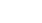 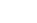 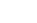 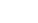 © Kapow Primary™	6Overview of Kapow Primary’s topics by yearYear 3Emailing(5 lessons)Pupils learn how to send emails, including attachments and how to be responsible digital citizensGo to topicJourney inside a computer(5 lessons)Children learn about the different parts of a computer throughrole-play and develop their understanding of how they follow instructionsGo to topicTop trumps databases(5 lessons)Developing their understanding of data and databases, children play with and create their own Top Trumps cards, learning how to interpret information by ordering and filteringGo to topicDigital literacy(5 lessons)Developing their video skills, pupils create a book trailer, storyboarding their trailers before then filming and editing their videos, adding effects such as transitions, music, voice and text Go to topicProgramming: Scratch(5 lessons)Using Scratch, with its block-based approach to coding, pupils learn to tell stories and create simple gamesGo to topicNetworks(5 lessons)To understand how computers communicate, children learn about networks and how they are used to share informationGo to topicLearn about cyberbullying and fake emails.Understanding the purpose of emails.Understanding what different components of a computer do.Understanding that pro- grams execute by following precise and unambiguous instructions.Using technology purposefully to create, organise, store, manipulate and retrieve data.Using technology purposefully to create, organise, store, manipulate and retrieve digital content, including searching for relevant information.Using logical reasoning to explain how simple algorithms work.Designing, writing and debugging programs that accomplish specific goals, including controlling or simulating physical systems. Solving problems by decomposing them into smaller parts.Using sequence, selection, and repetition in programs. Working with variables and various forms of input and output.Identifying network components and how data is transferredCross curricular linksEnglishMathsEnglish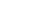 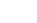 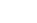 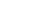 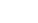 © Kapow Primary™	7Overview of Kapow Primary’s topics by yearYear 4Collaborative learning(5 lessons)Learning to work collaboratively in a responsible way using tools including Google Docs and SheetsGo to topicThe internet(5 lessons)We use the Internet every single day, but 30 years ago, it didn’t exist. In this topic, pupils learn how data is transferred around the world using the world wide webGo to topicWebsite design(5 lessons)Pupils design and create their own websites, consideringcontent and style, as well as understanding the importance of working collaborativelyGo to topicHTML(5 lessons)Pupils explore the language behindwell-known websites, while developing their understanding of how to change the core characteristics of a website using HTML and CSSGo to topicInvestigating weather(5 lessons)Children investigate the role of computers in forecasting and recording weather as well as how technology is used to present forecastsGo to topicComputational thinking(5 lessons)Through developing their understanding of the four pillars of computational thinking, children learn to identify them in different contexts Go to topicCross curricular linksSelecting using and combining a variety of software to design and create a range of programs, systems and content that accomplish given goals.Understanding opportunities offered by the World Wide Web for communication and collaboration.Understanding computer networks, including the internet; how they can provide multiple services, such as the World Wide Web, and the opportunities they offer for communication and collaboration.Identify components of a network and understand how they used to connect to the Internet.Selecting using and combining a variety of software to design and create a range of programs, systems and content that accomplish given goals.Understanding opportunities offered by the World Wide Web for communication and collaboration.Recognising that information on the Internet might not be trueor correct.Using technology safely, by recognising acceptable/unacceptable behaviour and knowing what to do when they have concerns about content or contact online.Understanding that websites can be altered by exploring the code beneath the site.Designing, writing and debugging programs that accomplish specific goals. Solving problems by decomposing them into smaller parts.Understanding why some sources are more trustworthy than others.Understanding the role of inputs and outputs in com- puterised devices.Science GeographyUnderstand what decomposition is and how it facilitates problem solving.Designing, writing and debugging programs that accomplish specific goals.Understand abstraction and patterns recognition.© Kapow Primary™	8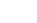 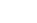 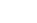 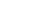 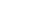 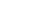 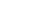 Overview of Kapow Primary’s topics by yearYear 5Online safety(5 lessons)Pupils create an online safety resource for younger children using tools such as presentation software, video tools or a simple stop-motion animation Go to topicMicro:bit(5 lessons)Programming a small device called a micro:bit to display animations or messages on its simple LED display using block codingGo to topicSearch engines(5 lessons)To enable children to quickly and accurately find information and become independent learners, they need to develop their searching skills and learn how to identify trustworthy sourcesGo to topicSonic Pi(5 lessons)Composing music using code through Sonic Pi, pupils can import samples, add drum beats and compose simple tunes culminating in a ‘battle of the bands’ using live loops of musicGo to topic Mars Rover 1(5 lessons)Pupils explore inputs and outputs as well as Binary numbers to understand how the Mars Rover transmits and receives data and how scientists are able to control it to explore another planet! Go to topicMars Rover 2(5 lessons)Children learn how the Mars Rover is able to send images all the way back to Earthand experiment with online CAD software to design new tyres for itGo to topicRecognising that information on the Internet might not be true or correct.Using technology safely, by recognising acceptable/unacceptable behaviour and knowing what to do when they have concerns about content or contact online.Using block coding to program a device.To explore variables and different forms of input.Understand how external devices can be programmed by a separate computer.Recognising that information on the Internet might not be true or correct.Know how to use key words to quickly find accurate information.Selecting using and combining a variety of software to design and create a range of programs, systems and content that accomplish given goals.Using programming language to create music, including use of loops.Understanding computer networks including the internet; how they can provide multiple services, such as the world-wide web; and the opportunities they offer for communication and collab- oration.Using search technologies effectively, appreciating how results are selected and ranked, and be discerning in evaluating digital content.Recognising that computers transfer data in binary and understand simple binary addition.Developing their CAD skills.Understanding how image data is transferred.Cross curricular links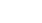 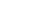 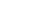 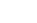 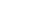 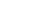 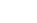 © Kapow Primary™English: Reading Music9Overview of Kapow Primary’s topics by yearYear 6Bletchley Park 1 & 2(10 lessons)Children learn about the history of Bletchley Park, including: key historical figures, how the first modern computers were created at as part of a WWII code breaking team and consider how computers have evolved over time. They then go onto investigate secret codes and how they are created, exploring ‘brute force’ hacking and learn how to make passwords more secureGo to topicIntro to Python(5 lessons)Building on their knowledge of coding from previous years, children are introduced to the text-based programming language Python, which is the language behind manyapps and programs, such as DropboxGo to topicBig Data 1(5 lessons)Children learn how data is collected and stored by exploring barcodes, QR codes and RFID chips, and investigate how collecting big data can be used to help people in a variety of different scenariosGo to topicBig Data 2(5 lessons)Children learn the difference between mobile data and WiFi and how data is transferred and use their understanding of big data to design their own smart schoolGo to topicSkills Showcase(5 lessons)Reflecting on and showcasing their computing skills, pupils create an entire project around a specific themeGo to topicUnderstanding the importance of secure passwordsand using searching and word processing skills to create a presentation.Using programming software to understand hacking, relating this to computer cracking codes in WWII.Editing sound recordings for specific purpose.Learning about the history of computers and how they evolved over time.Understanding that websites can be altered by exploring the code beneath the site.Designing, writing and debugging programs that accomplish specific goals Solving problems by decomposing them into smaller parts.Understanding how learning can be applied to a real world context.Selecting, using and combining a variety of software to design and create a range of programs, systems and content to collect, analyse, evaluate and present data.Understanding that computer networks provide multiple servicesUnderstanding how barcodes and QR codes work.Selecting, using and combining a variety of software to design and create a range of programs, systems and content to collect, analyse, evaluate and present data.Showcasing their digital literacy skills.Demonstrating their computational thinking skills by designing and debugging programs, using different inputs and outputs.Understanding how search engines work and knowing how to use them safely and effectively.Cross curricular links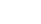 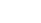 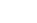 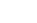 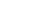 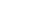 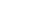 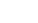 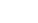 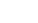 History MathsEnglish© Kapow Primary™Art & Design MathsScience10